Πληροφορίες:  	1298ΚΟΙΝ:	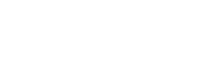 Πίνακας Αποδεκτών: